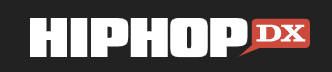 October 20, 2020https://hiphopdx.com/news/id.58546/title.backed-by-a-major-label-no-one-not-even-bktherula-knows-what-shell-do-next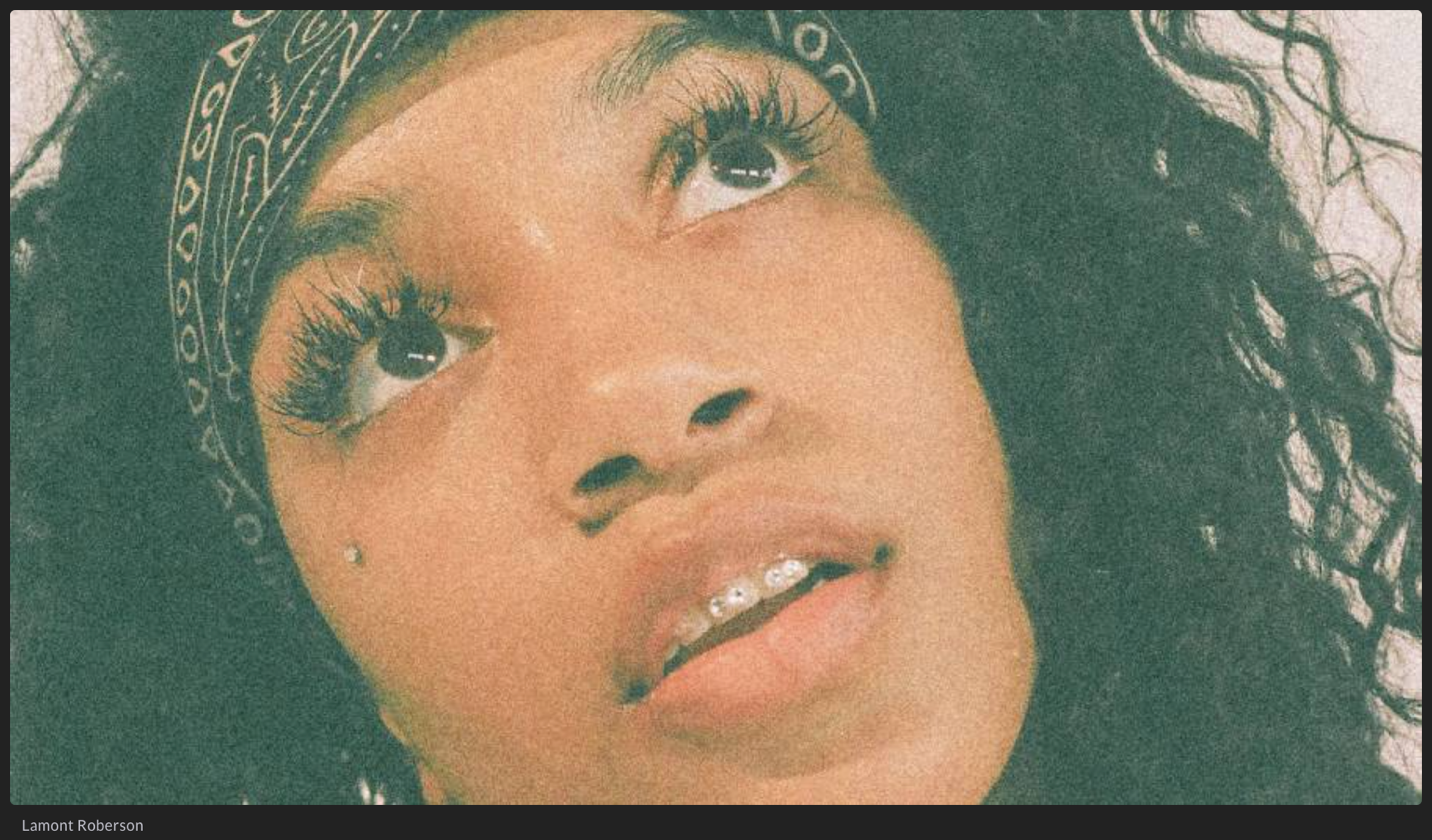 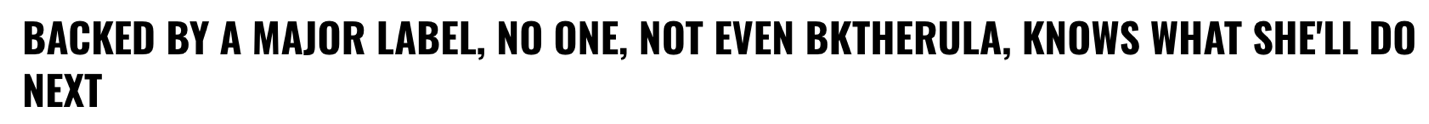 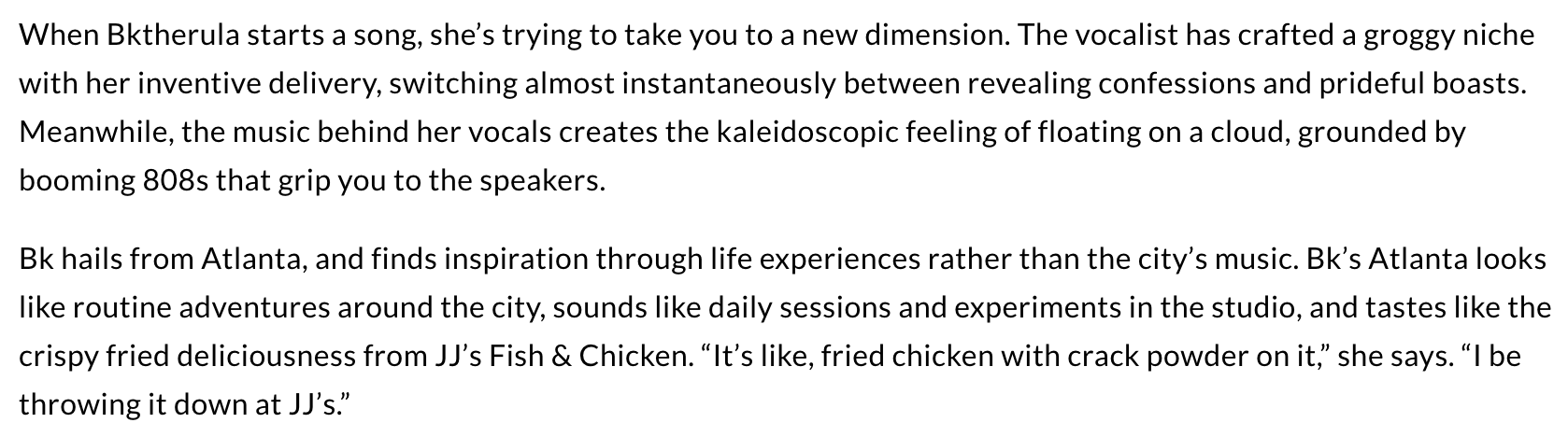 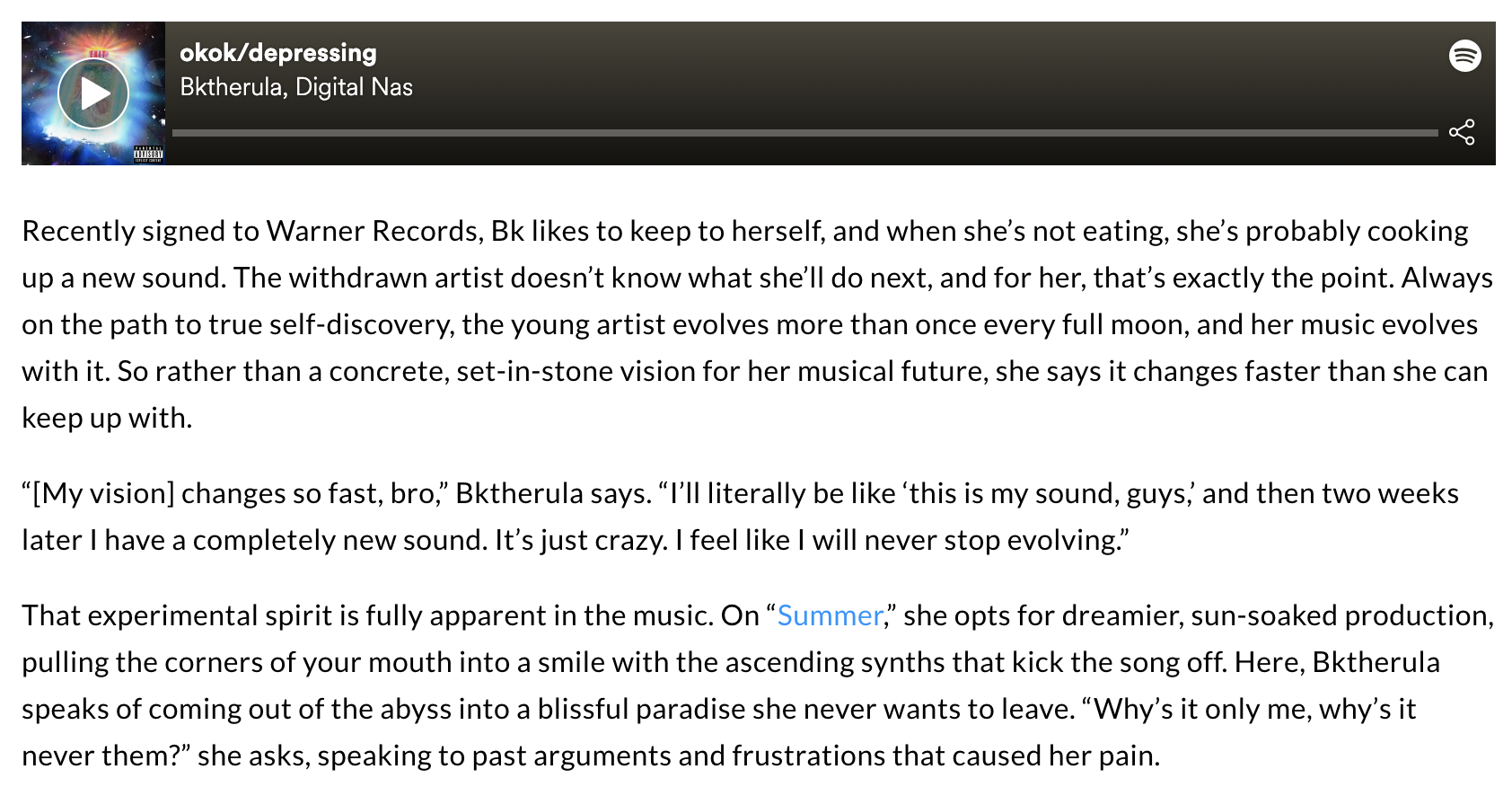 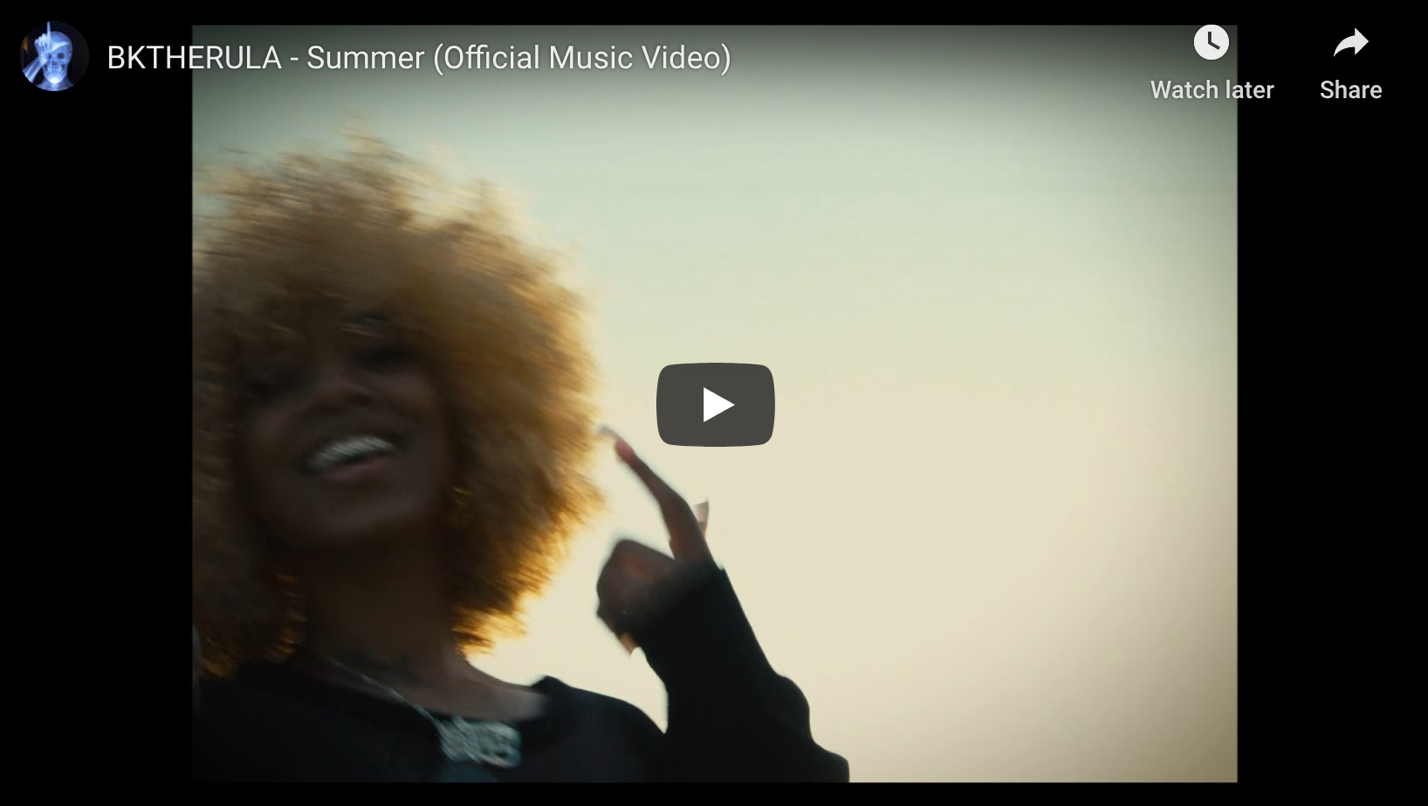 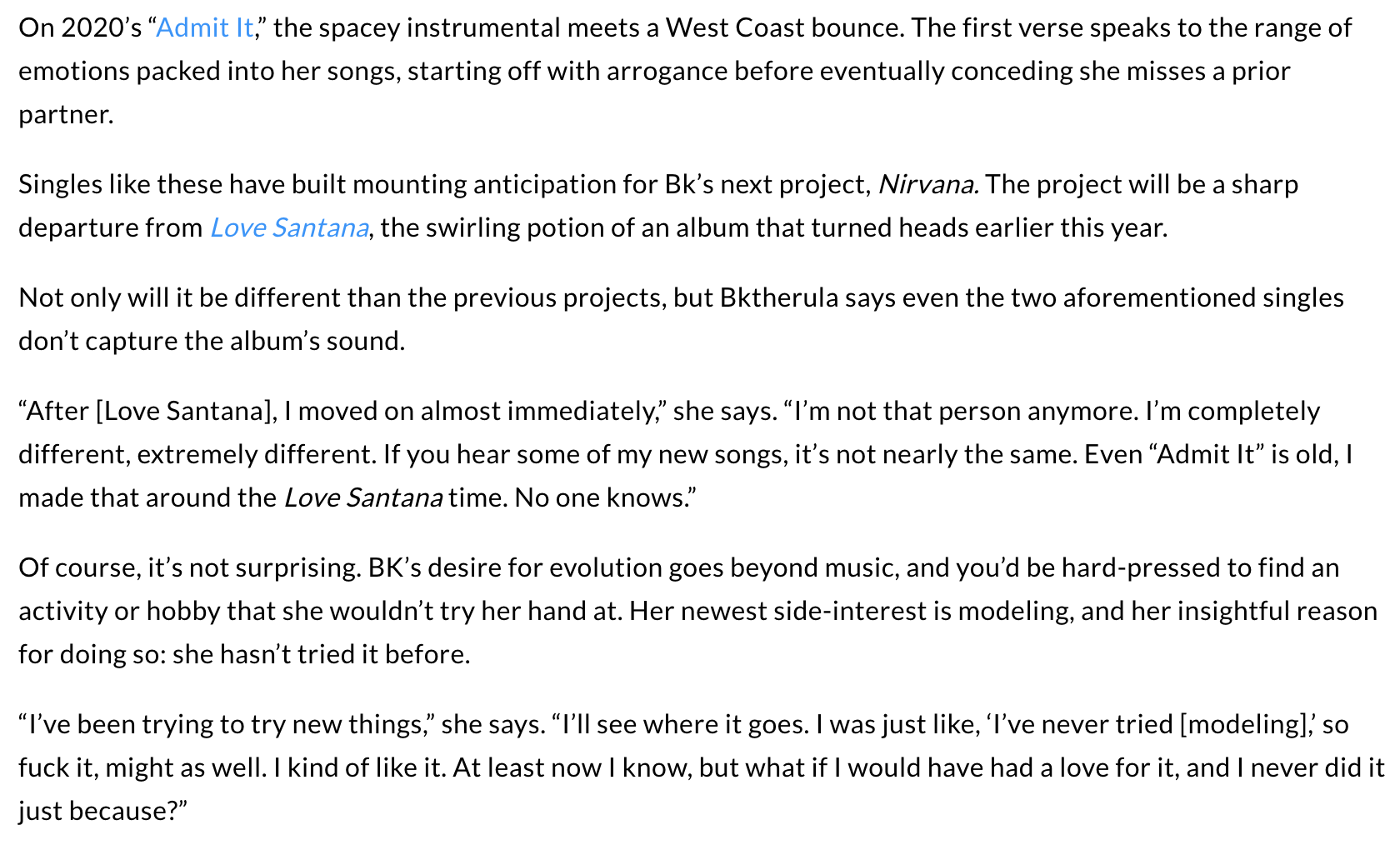 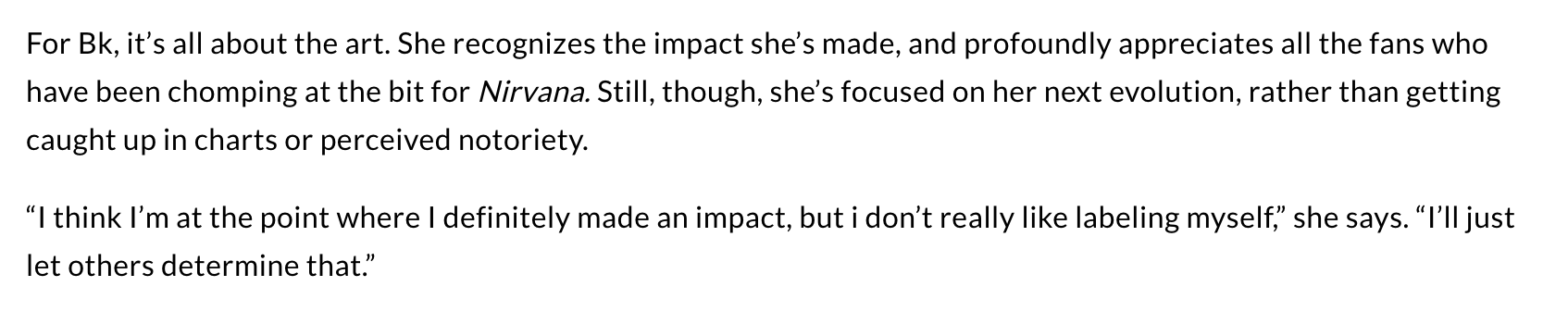 